La conjugaison, C’est pas sorcier !Devine le verbe caché dans ma remorque :infinitif :personne :temps :mode :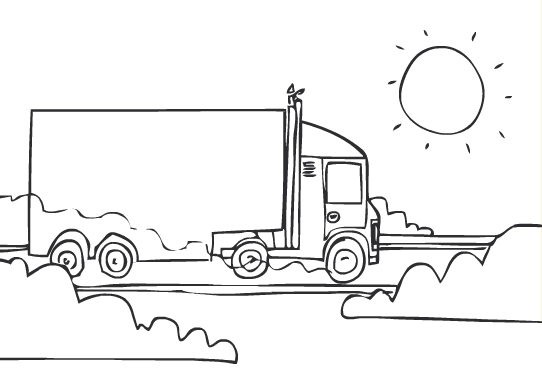 